UNIVERSIDAD DISTRITAL FRANCISCO JOSÉ DE CALDASCONVOCATORIA PÚBLICA N° 006 DE 2020ANEXO N° 1.CARTA DE PRESENTACIÓN DE PROPUESTABogotá, D. C., ___de____de 2020SeñoresUNIVERSIDAD DISTRITAL FRANCISCO JOSE DE CALDASCiudadNosotros los suscritos: ______________________ de acuerdo con el Pliego de Condiciones presentamos propuesta formal para la CONVOCATORIA PÚBLICA N° 006 de 2020 y en caso de que nos sea aceptada por la UNIVERSIDAD DISTRITAL FRANCISCO JOSE DE CALDAS nos comprometemos a firmar el contrato correspondiente, a cumplir con las obligaciones derivadas de él, de la propuesta presentada y de los PLIEGOS DE CONDICIONES.Declaramos así mismo:Que conocemos la información general y demás documentos de la Convocatoria Pública y aceptamos los requisitos en ellos contenidos.Que nos comprometemos a ejecutar totalmente el contrato, en el plazo establecido en el Pliego de Condiciones.Que ninguna persona o entidad distinta de las aquí nombradas tienen intereses en esta propuesta, en el contrato que como consecuencia de ella llegare a celebrarse y que por consiguiente, sólo compromete a los firmantes.Que si se nos adjudica el contrato, nos comprometemos a constituir las garantías requeridas y a suscribir éstas y aquél dentro de los términos señalados para ello.Que acatamos y aceptamos el contenido de las adendas realizadas en el presente proceso.Que la presente propuesta consta de _________ (__) folios debidamente numerados.Que el Valor Total de nuestra propuesta (Incluido IVA) es por un monto de _______________________________________ ($_________________), el cual se encuentra en el anexo de propuesta económica.Así mismo, declaramos BAJO LA GRAVEDAD DEL JURAMENTO, sujeto a las sanciones establecidas en el Código Penal:1.	Que la información contenida en la propuesta es verídica y que asumimos total responsabilidad frente a la UNIVERSIDAD cuando los datos suministrados sean falsos o contrarios a la realidad, sin perjuicio de lo dispuesto en el Código Penal y demás normas concordantes.2. 	Que no nos hallamos incursos en causal alguna de inhabilidad e incompatibilidad de las señaladas en la Constitución y en la Ley y no nos encontramos en ninguno de los eventos de prohibiciones especiales para contratar. En especial, manifestamos que no nos hallamos reportados en el Boletín de Responsables Fiscales vigente, publicado por la Contraloría General de la República, de acuerdo con lo previsto en el numeral 4 del Artículo 38 de la Ley 734 de 2002 (Código Disciplinario Único), en concordancia con el Artículo 60 de la Ley 610 de 2000. (Se recuerda al proponente que si está incurso en alguna causal de inhabilidad o incompatibilidad, no puede participar en el proceso de selección de contratistas y debe abstenerse de formular propuesta.)3.	Que no hemos sido sancionados por ninguna Entidad Oficial por incumplimiento de contratos estatales ni se nos ha hecho efectivo ninguno de los amparos de la garantía única, mediante providencia ejecutoriada dentro de los últimos DOS (2) años anteriores a la fecha de cierre de esta Convocatoria Pública , ni hemos sido sancionados dentro de dicho término por incumplimiento de nuestras obligaciones contractuales por ningún contratante particular ni por autoridades administrativas en condición de terceros. (NOTA: Si el proponente es un consorcio o una unión temporal, para estos efectos, deberá tener en cuenta a cada uno de sus miembros individualmente considerados. Si durante dicho período el proponente ha sido objeto de sanciones contractuales (multas y/o cláusula penal) o se le ha hecho efectivo cualquiera de los amparos de la Garantía Única, por parte de cualquier entidad estatal, en lugar de hacer este juramento debe indicar aquí que ha tenido las sanciones y/o que le han sido hechos efectivos los amparos.Atentamente,Nombre o Razón Social del Proponente: ____________________________NIT : __________________________________________________________Nombre del Representante Legal: __________________________________C. C. No. :______________________ De :_____________________________Dirección: ____________________________________________________Correo electrónico: ______________________________________________Teléfonos: ___________________________ Fax: _____________________Ciudad: ______________________________________________________FIRMA: ________________________________NOMBRE Y CALIDAD DE QUIEN FIRMA: ____________________________UNIVERSIDAD DISTRITAL FRANCISCO JOSÉ DE CALDASCONVOCATORIA PÚBLICA N° 006 DE 2020ANEXO N° 2.MODELO DEL ACUERDO DE CONSORCIO O UNIÓN TEMPORAL  (Según sea el caso) 
_______________________, identificado con la C. C. _________________ de ________, ________ y vecino de ___________, obrando en representación de la sociedad ________________, domiciliado en la ciudad de ______________ y ____________________, identificado con la cédula de ciudadanía ________________ de _________, _______ y vecino de ___________, obrando en representación de la sociedad ________________________, domiciliada en la ciudad de ______________, hemos decidido conformar una (Unión Temporal o Consorcio) en los Términos y condiciones estipulados en la Ley, que se hace constar en las siguientes cláusulas.CLÁUSULA PRIMERA: La (Unión Temporal o Consorcio) se conforma con el propósito de presentar oferta y optar a la adjudicación, celebración y ejecución del contrato resultante con La Universidad Distrital Francisco José de Caldas, en relación con la _______________de acuerdo con la descripción y especificaciones contenidas en el presente documento de PLIEGOS DE CONDICIONES. CLÁUSULA SEGUNDA: La participación en la (Unión Temporal o Consorcio) que se acuerda, será: (según convenio entre los miembros) del _________% para %___________________ y del ________ % para _______________. CLÁUSULA TERCERA:  (Integrante)  y  (Integrante)  responderán en forma solidaria y mancomunada por el cumplimiento total de la Propuesta y del objeto contratado.CLÁUSULA CUARTA: Se acuerda que  (Integrante)  y  (Integrante), atenderán en forma conjunta todas las obligaciones y deberes asumidos en la respectiva propuesta en los diferentes aspectos allí contenidos, delegando la representación y respectiva coordinación de la  (Unión Temporal o Consorcio) en cabeza de _____________________ como representante legal de  (Integrante)  y de esta  (Unión Temporal o Consorcio).CLÁUSULA QUINTA: la duración de esta  (Unión Temporal o Consorcio) se extenderá por todo el tiempo en que se generen obligaciones derivadas de la propuesta y del contrato y un año más.CLÁUSULA SEXTA: Las responsabilidades que se desprendan de esta  (Unión Temporal o Consorcio) y sus efectos se regirán por las disposiciones previstas en la Ley para la  (Unión Temporal o Consorcio).En constancia de aceptación y compromiso, se firma el presente documento por los que en el intervienen, el día _________ de ________ de -------- en la ciudad de _______________. Nombre, Identificación, persona jurídica que representa   ________________________________________________UNIVERSIDAD DISTRITAL FRANCISCO JOSÉ DE CALDASCONVOCATORIA PÚBLICA N° 006 DE 2020ANEXO N° 3.PROPUESTA ECONOMICA      ARCHIVO EXCELBogotá D.C.,	de 2020SeñoresUniversidad Distrital Francisco José de CaldasCiudad.-REF: CONVOCATORIA PÚBLICA N° 006 DE 2020El suscrito (diligenciar), obrando en nombre y representación de (diligenciar), de conformidad con lo establecido en el pliego de condiciones del proceso de selección citado en la referencia, por medio del presente, oferto en firme, irrevocablemente y como precio fijo, con destino a la celebración del contrato objeto de este proceso, y en consecuencia, ofrezco proveer los bienes correspondientes relacionados en el pliego de condiciones, bajo las características técnicas establecidas para tales bienes relacionados en el numeral 2.3 del Pliego de Condiciones y conforme a las condiciones y cantidades, previstos para tal efecto, precio que se discrimina así:El oferente debe presentar su propuesta comercial en pesos colombianos y con los impuestos de Ley. Antes de diligenciar este anexo tenga en cuenta que:Nota 1: Al momento de diligenciar la propuesta comercial, no deje de cotizar ningún ítem. Si usted no cotiza algún elemento la propuesta será rechazada. Recuerde, la propuesta se evaluará económicamente sobre el valor total incluido IVA.Nota 2: Estarán a cargo del proponente todos los costos asociados a la preparación, elaboración y presentación de la oferta. Por lo tanto, la UNIVERSIDAD DISTRITAL no reconocerá ningún reembolso por este concepto.Nota 3: Para todos los casos, si un ítem corresponde a costo cero (0) se debe indicar de manera explícita diligenciando la celda correspondiente.Nota 4: El proponente debe anexar la documentación técnica de: Información adicional que el proponente considere pertinente. Todo esto con el fin de validar el cumplimiento de las especificaciones técnicas establecidas por la universidad.Nota 5: Este Anexo no es subsanable dado que cambia el contenido y alcance de la propuesta inicialmente presentada, lo que causa el mejoramiento de la oferta.Nota 6: La oferta total debe realizarse en pesos colombianosNota 7: si el proponente no discrimina el impuesto al valor agregado (iva) y el bien causa dicho impuesto, la universidad lo considerara incluido en el valor total de la propuesta y así lo aceptara el proponente.Atentamente,Nombre o Razón Social del Proponente: ____________________________NIT: __________________________________________________________Nombre del Representante Legal: __________________________________C. C. No. : ______________________ De: _____________________________FIRMA: ________________________________UNIVERSIDAD DISTRITAL FRANCISCO JOSÉ DE CALDASCONVOCATORIA PÚBLICA N° 006 DE 2020ANEXO Nº 4.CERTIFICACION DE PAGOS DE SEGURIDAD SOCIAL Y APORTES PARAFISCALESARTICULO 50 LEY 789 DE 2002En mi condición de Revisor Fiscal de (Razón social de la compañía) identificada con Nit ________ debidamente inscrito en la Cámara de Comercio de ________ de conformidad con lo establecido para tal efecto en la Ley 43 de 1990, me permito certificar que he auditado de acuerdo con las normas de auditoría generalmente aceptadas en Colombia, los estados financieros de la compañía, con el propósito de verificar el pago efectuado por concepto de los aportes correspondientes a los sistemas de salud, pensiones, riesgos profesionales, cajas de compensación familiar, Instituto Colombiano de Bienestar familiar (ICBF) y Servicio Nacional de Aprendizaje (SENA), para lo cual, me permito certificar el pago de los siguientes aportes, los cuales forman parte de dichos estados financieros y corresponden a los montos contabilizados y pagados por la compañía durante los últimos seis (6) meses contados desde el mes de __________de 2020. Lo anterior, en cumplimiento de lo dispuesto en el artículo 50 de la Ley 789 de 2002.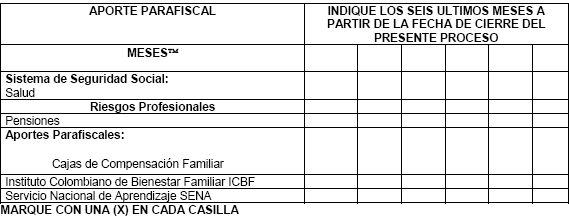 Nota: Para relacionar el pago de los aportes correspondientes a los Sistemas de Seguridad Social, se deberán tener en cuenta los plazos previstos en el Decreto 1406 de 1999 artículos 19 a 24. Así mismo, en el caso del pago correspondiente a los aportes parafiscales: CAJAS DE COMPENSACION FAMILIAR, ICBF y SENA, se deberá tener en cuenta el plazo dispuesto para tal efecto, en el artículo 10 de la Ley 21 de 1982.EN CASO DE PRESENTAR ACUERDO DE PAGO CON ALGUNA DE LAS ENTIDADES ANTERIORMENTE MENCIONADAS, SE DEBERÁ PRECISAR EL VALOR Y EL PLAZO PREVISTO PARA EL ACUERDO DE PAGO, CON INDICACION DEL CUMPLIMIENTO DE ESTA OBLIGACION.EN CASO DE NO REQUERIRSE DE REVISOR FISCAL, ESTE ANEXO DEBERA DILIGENCIARSE Y SUSCRIBIRSE POR EL REPRESENTANTE LEGAL DE LA COMPAÑÍA, CERTIFICANDO EL PAGO EFECTUADO POR DICHOS CONCEPTOS EN LOS PERIODOS ANTES MENCIONADOS. Dada en ______ a los ( ) __________ del mes de __________ de 2020FIRMA _________________________________________________NOMBRE DE QUIEN CERTIFICA ______________________________REVISOR FISCAL _________________________________________No. TARJETA PROFESIONAL_________________________________(Para el Revisor Fiscal) ___________________________________UNIVERSIDAD DISTRITAL FRANCISCO JOSÉ DE CALDASCONVOCATORIA PÚBLICA N° 006 DE 2020ANEXO No. 5DECLARACIÒN JURAMENTADA DE PAGOS DE SEGURIDAD SOCIAL Y APORTES PARAFISCALES(PARA PERSONAS NATURALES)Yo, _________________ declaro bajo la gravedad de juramento que a la fecha de presentación de la oferta, he realizado el pago de los aportes correspondientes a la nómina de los últimos seis (6) meses, así como el pago de los aportes de mis empleados a los sistemas de salud, riesgos profesionales, pensiones y aportes a las Cajas de Compensación Familiar, Instituto Colombiano de Bienestar Familiar y Servicio Nacional de Aprendizaje. Dada en ______ a los (    ) __________ del mes de __________ de 2020NOMBRE O RAZON	 SOCIAL	___________________________________ID: CC._____ NIT._____ CE: ____	___________________________________NOMBRE DE QUIEN CERTIFICA	 	___________________________________FIRMA					___________________________________UNIVERSIDAD DISTRITAL FRANCISCO JOSÉ DE CALDASCONVOCATORIA PÚBLICA N° 006 DE 2020ANEXO No. 6PACTO POR LA TRANSPARENCIAPARA RECUPERAR LA CONFIANZA PUBLICA Y EL COMPROMISO CON LA ETICA DE LO PUBLICO.El (los) suscrito(s) a saber: (NOMBRE DEL PROPONENTE SI SE TRATA DE UNA PERSONA NATURAL, o NOMBRE DEL REPRESENTANTE LEGAL DE LA SOCIEDAD SI SE TRATA DE PERSONA JURÍDICA, o DEL REPRESENTANTE LEGAL DE CADA UNO DE LOS MIEMBROS DEL CONSORCIO O UNIÓN TEMPORAL PROPONENTE) domiciliado en _________, identificado con (DOCUMENTO DE IDENTIFICACIÓN Y LUGAR DE SU EXPEDICION), quien obra en …. (1- …SU CARÁCTER DE REPRESENTANTE LEGAL DE LA SOCIEDAD, SI EL PROPONENTE ES PERSONA JURÍDICA, CASO EN EL CUAL DEBE IDENTIFICARSE DE MANERA COMPLETA DICHA SOCIEDAD, INDICANDO INSTRUMENTO DE CONSTITUCION Y HACIENDO MENCIÓN A SU REGISTRO EN LA CÁMARA DE COMERCIO DE SU DOMICILIO; 2- … NOMBRE PROPIO SI EL PROPONENTE ES PERSONA NATURAL, Y/O SI LA PARTE PROPONENTE ESTA CONFORMADA POR DIFERENTES PERSONAS NATURALES O JURÍDICAS, NOMBRE DEL CONSORCIO O DE LA UNIÓN TEMPORAL RESPECTIVA), quien(es) en adelante se denominará(n) EL PROPONENTE, manifiestan su voluntad de asumir, de manera unilateral, el presente PACTO DE TRANSPARENCIA, teniendo en cuenta las siguientes consideraciones:PACTO POR LA TRANSPARENCIA PARA RECUPERAR LA CONFIANZA PUBLICA Y EL COMPROMISO CON LA ETICA DE LO PUBLICO.LA UNIVERSIDAD SE COMPROMETE Dentro del ámbito de su autonomía a adelantar las acciones que sean necesarias para avanzar en la lucha contra la corrupción.Adoptar las políticas éticas de probidad en materia de contratación, procurando el buen uso de los recursos públicos y estimulando la sana competencia de las personas y empresas que deseen contratar con la Universidad.Garantizar el estricto cumplimiento de los postulados y principios constitucionales y legales de la Función administrativa que aseguren a quienes deseen contratar con la Universidad, la transparencia, la eficiencia.Garantizar la transparencia, el equilibrio y la seguridad jurídica en el desarrollo de la contratación que adelante en todas sus dependencias.A trabajar conjuntamente con el sector privado, organismos de control y ciudadanía para evitar que dentro de la contratación se presenten prácticas que atentan contra la libre competencia y a decir entre todos:No al monopolio de contratistas.No a pliegos o términos de referencia amarrados.No a presiones políticas en la adjudicación de contratos.No al fraccionamiento de contratos.Si a la Transparencia.Si a la eficiencia.Si al Cumplimiento de los requisitos de Ley. Si al Control ciudadano.Si al autocontrol.LOS PROPONENTES SE COMPROMETEN A:Apoyar a la Universidad en la Lucha por la transparencia y contra la corrupción.Cumplir con las disposiciones, principios y mandatos del ordenamiento jurídico, en especial, las normas que regulan la contratación y las clausulas que rigen los contratos.Emplear los sistemas de información diseñados para apoyar la gestión pública, tales como el Sistema de Información para la Vigilancia de la Contratación Estatal - SICE- de la Contraloría General de la República y el Sistema de Información de Registro de Sanciones y Causas de Inhabilidad -SIRI- de la Procuraduría General de la Nación.Abstenerse de dar o prometer gratificaciones, dádivas, regalos, propinas, remuneraciones, premios o tratos preferenciales a los servidores públicos comprometidos en los procesos contractuales.Colaborar con la Universidad en la vigilancia y control de los procesos de contratación pública.Denunciar las situaciones de corrupción que puedan presentarse en los mismos para garantizar la libre competencia en todas las etapas de los procesos contractuales, que adelante la Universidad.Dar a conocer a la Universidad las maniobras fraudulentas o prácticas indebidas de los competidores que pretendan influir en la adjudicación de un contrato o la obtención de cualquier tipo de beneficio.LOS CONTRATISTAS SELECCIONADOS SE COMPROMETEN A:Cumplir de manera eficiente y oportuna los ofrecimientos y compromisos contenidos en la oferta y las obligaciones contractuales evitando dilaciones que originen sobrecostos injustificados.Participar teniendo en cuenta las realidades objetivas del mercado y las necesidades del servicio público a contratar, evitando la presentación de ofertas con precios artificialmente bajos o proponer plazos o términos que no puedan ser cumplidos.Utilizar y aplicar productos, procesos y tecnologías limpias que garanticen la conservación del medio ambiente y el equilibrio del ecosistema.A procurar el buen uso de los recursos públicos, advirtiendo los riesgos que puedan presentarse en el proceso contractual.A no participar en procesos contractuales cuando se encuentren incursos en alguna de las causales de inhabilidad, incompatibilidad o conflictos de intereses o tengan pendiente el cumplimiento de obligaciones fiscales o parafiscales con el Estado.A suministrar información veraz, oportuna y completa, acerca de sus reales capacidades y sobre las cantidades, calidades y precios de los bienes y servicios ofrecidos y no participar en proceso contractuales cuando no cuenten con las reales capacidades técnicas y financieras.Abstenerse de realizar cualquier tipo de maniobras fraudulentas o prácticas indebidas con el propósito de asegurar la adjudicación del contrato o la obtención de cualquier tipo de beneficios durante su ejecución y liquidación.A Informar cuando en desarrollo del contrato ocurran hechos imprevisibles que afecten la ecuación económica del mismo, propiciar un acuerdo con la entidad pública para la revisión o ajuste de las cantidades, precios, valores y plazos inicialmente pactados, que no atenten contra interés colectivo, ni perjudiquen al erario.Cumplir con las condiciones y plazos de ejecución del contrato y con la calidad de los bienes y servicios ofrecidos o de las obras y tareas por ejecutar.En constancia de lo anterior, y como manifestación de la aceptación de los compromisos unilaterales incorporados en el presente documento, se firma el mismo en la ciudad de ____________, a los _____________ (FECHA EN LETRAS Y NUMEROS).FirmaC. C.NOTA: SUSCRIBIRÁN EL DOCUMENTO TODOS LOS INTEGRANTES DE LA PARTE PROPONENTE SI ES PLURAL, SEAN PERSONAS NATURALES O JURÍDICAS, EN ESTE ÚLTIMO CASO A TRAVÉS DE LOS REPRESENTANTES LEGALES ACREDITADOS DENTRO DE LOS DOCUMENTOS DE EXISTENCIA Y REPRESENTACIÓN LEGAL Y/O PODERES CONFERIDOS Y ALLEGADOS AL PRESENTE PROCESO DE SELECCION.UNIVERSIDAD DISTRITAL FRANCISCO JOSÉ DE CALDASCONVOCATORIA PÚBLICA N° 006 DE 2020ANEXO N° 7CERTIFICACIONES EXPERIENCIA DEL PROPONENTECuadro para diligenciar certificacionesAtentamente,Nombre o Razón Social del Proponente: ____________________________NIT: __________________________________________________________Nombre del Representante Legal: __________________________________C. C. No. : ______________________ De: _____________________________Correo electrónico: ______________________________________________Teléfonos: ___________________________ Fax: _____________________Ciudad: ______________________________________________________FIRMA: ________________________________COSTOS  PARA MANTENIMIENTOS PREVENTIVOS, CORRECTIVOS Y SOPORTE CON COBERTURA TOTAL DE REPUESTOS E INSUMOS DE LOS SUBSISTEMAS  DE CUARTOS PRINCIPLAES DE EQUIPOS, CUARTOS DE EQUIPOS Y CUARTOS DE UPS A CARGO DE LA RED DE DATOS UDNET
POR 12 MESESCOSTOS  PARA MANTENIMIENTOS PREVENTIVOS, CORRECTIVOS Y SOPORTE CON COBERTURA TOTAL DE REPUESTOS E INSUMOS DE LOS SUBSISTEMAS  DE CUARTOS PRINCIPLAES DE EQUIPOS, CUARTOS DE EQUIPOS Y CUARTOS DE UPS A CARGO DE LA RED DE DATOS UDNET
POR 12 MESESCOSTOS  PARA MANTENIMIENTOS PREVENTIVOS, CORRECTIVOS Y SOPORTE CON COBERTURA TOTAL DE REPUESTOS E INSUMOS DE LOS SUBSISTEMAS  DE CUARTOS PRINCIPLAES DE EQUIPOS, CUARTOS DE EQUIPOS Y CUARTOS DE UPS A CARGO DE LA RED DE DATOS UDNET
POR 12 MESESCOSTOS  PARA MANTENIMIENTOS PREVENTIVOS, CORRECTIVOS Y SOPORTE CON COBERTURA TOTAL DE REPUESTOS E INSUMOS DE LOS SUBSISTEMAS  DE CUARTOS PRINCIPLAES DE EQUIPOS, CUARTOS DE EQUIPOS Y CUARTOS DE UPS A CARGO DE LA RED DE DATOS UDNET
POR 12 MESESCOSTOS  PARA MANTENIMIENTOS PREVENTIVOS, CORRECTIVOS Y SOPORTE CON COBERTURA TOTAL DE REPUESTOS E INSUMOS DE LOS SUBSISTEMAS  DE CUARTOS PRINCIPLAES DE EQUIPOS, CUARTOS DE EQUIPOS Y CUARTOS DE UPS A CARGO DE LA RED DE DATOS UDNET
POR 12 MESESCOSTOS  PARA MANTENIMIENTOS PREVENTIVOS, CORRECTIVOS Y SOPORTE CON COBERTURA TOTAL DE REPUESTOS E INSUMOS DE LOS SUBSISTEMAS  DE CUARTOS PRINCIPLAES DE EQUIPOS, CUARTOS DE EQUIPOS Y CUARTOS DE UPS A CARGO DE LA RED DE DATOS UDNET
POR 12 MESESCOSTOS  PARA MANTENIMIENTOS PREVENTIVOS, CORRECTIVOS Y SOPORTE CON COBERTURA TOTAL DE REPUESTOS E INSUMOS DE LOS SUBSISTEMAS  DE CUARTOS PRINCIPLAES DE EQUIPOS, CUARTOS DE EQUIPOS Y CUARTOS DE UPS A CARGO DE LA RED DE DATOS UDNET
POR 12 MESESCOSTOS  PARA MANTENIMIENTOS PREVENTIVOS, CORRECTIVOS Y SOPORTE CON COBERTURA TOTAL DE REPUESTOS E INSUMOS DE LOS SUBSISTEMAS  DE CUARTOS PRINCIPLAES DE EQUIPOS, CUARTOS DE EQUIPOS Y CUARTOS DE UPS A CARGO DE LA RED DE DATOS UDNET
POR 12 MESESCOSTOS  PARA MANTENIMIENTOS PREVENTIVOS, CORRECTIVOS Y SOPORTE CON COBERTURA TOTAL DE REPUESTOS E INSUMOS DE LOS SUBSISTEMAS  DE CUARTOS PRINCIPLAES DE EQUIPOS, CUARTOS DE EQUIPOS Y CUARTOS DE UPS A CARGO DE LA RED DE DATOS UDNET
POR 12 MESESCOSTOS  PARA MANTENIMIENTOS PREVENTIVOS, CORRECTIVOS Y SOPORTE CON COBERTURA TOTAL DE REPUESTOS E INSUMOS DE LOS SUBSISTEMAS  DE CUARTOS PRINCIPLAES DE EQUIPOS, CUARTOS DE EQUIPOS Y CUARTOS DE UPS A CARGO DE LA RED DE DATOS UDNET
POR 12 MESESCOSTOS  PARA MANTENIMIENTOS PREVENTIVOS, CORRECTIVOS Y SOPORTE CON COBERTURA TOTAL DE REPUESTOS E INSUMOS DE LOS SUBSISTEMAS  DE CUARTOS PRINCIPLAES DE EQUIPOS, CUARTOS DE EQUIPOS Y CUARTOS DE UPS A CARGO DE LA RED DE DATOS UDNET
POR 12 MESESSUBSISTEMAÍTEMN° PARTEN° SERIEMODELODESCRIPCIÓNMARCAUBICACIÓNTipo de mantenimiento correctivo (Fabrica o contratista)Costo Mantenimiento preventivo en pesosCosto Mantenimiento correctivo en PesosPotencia Regulada1AP7832ZA1205014086Rack PDU, Metered, Zero U, 30A, 120V, (24) 5-20Unidad de Distribución EléctricaAPCMACARENA APotencia Regulada2AP78325A1038E03182Rack PDU, Metered, Zero U, 30A, 120V, (24) 5-20Unidad de Distribución EléctricaAPCMACARENA APotencia Regulada3AP7832ZA1205014062Rack PDU, Metered, Zero U, 30A, 120V, (24) 5-20Unidad de Distribución EléctricaAPCCALLE 40Potencia Regulada4AP7832ZA1215023696Rack PDU, Metered, Zero U, 30A, 120V, (24) 5-20Unidad de Distribución EléctricaAPCCALLE 40Potencia Regulada5AP78325A1038E03203Rack PDU, Metered, Zero U, 30A, 120V, (24) 5-20Unidad de Distribución EléctricaAPCCALLE 40Potencia Regulada6AP78325A1038E03201Rack PDU, Metered, Zero U, 30A, 120V, (24) 5-20Unidad de Distribución EléctricaAPCCALLE 40Potencia Regulada7AP7832ZA1205014077Rack PDU, Metered, Zero U, 30A, 120V, (24) 5-20Unidad de Distribución EléctricaAPCCALLE 40Potencia Regulada8AP78325A1038E01904Rack PDU, Metered, Zero U, 30A, 120V, (24) 5-20Unidad de Distribución EléctricaAPCCALLE 40Potencia Regulada9AP78325A1038E03217Rack PDU, Metered, Zero U, 30A, 120V, (24) 5-20Unidad de Distribución EléctricaAPCCALLE 40Potencia Regulada10AP78325A1038E03194Rack PDU, Metered, Zero U, 30A, 120V, (24) 5-20Unidad de Distribución EléctricaAPCCALLE 40Potencia Regulada11AP78325A1038E03200Rack PDU, Metered, Zero U, 30A, 120V, (24) 5-20Unidad de Distribución EléctricaAPCCALLE 40Potencia Regulada12AP78325A1038E03178Rack PDU, Metered, Zero U, 30A, 120V, (24) 5-20Unidad de Distribución EléctricaAPCCALLE 40Potencia Regulada13AP78325A1038E03447Rack PDU, Metered, Zero U, 30A, 120V, (24) 5-20Unidad de Distribución EléctricaAPCCALLE 40Potencia Regulada14SY40K40FPD1204150015Symmetra 40K. Incluido: 5 Symmetra PX 10kW Power Module, 208V, High EfficiencyUPSAPCCALLE 40Potencia Regulada15SY40K40FPD1205350128Symmetra 40K. Incluido: 5 Symmetra PX 10kW Power Module, 208V, High EfficiencyUPSAPCCALLE 40 Refrigeración de Precisión16ACRD100JK1203001561InRow RD 10KW Air Cooled 60HzAire Acondicionado ControladoAPCCALLE 40 Refrigeración de Precisión17ACCD75219Condensador 2 ventilador, circuito individual, 2,3 MBH/1C TD, 220/1/50 FSCCondensadoraAPCCALLE 40 Refrigeración de Precisión18ACRD100JK1203002956InRow RD 10KW Air Cooled 60HzAire Acondicionado ControladoAPCCALLE 40 Refrigeración de Precisión19ACRD100UK1147112504InRow RD 10KW Air Cooled 60HzAire Acondicionado ControladoAPCMACARENA A Refrigeración de Precisión20ACRP100JK1403000166InRow RP DX Air Cooled 200-240V 50/60HzAire Acondicionado ControladoAPCMACARENA A Refrigeración de Precisión21ACCD75216Condensador 1 ventilador, circuito individual, 1,2 MBH/1C TD, 400/3/50 FSCCondensadoraAPCMACARENA A Refrigeración de Precisión22SDAV0251AUCY119081Aire Perimetral UNIFLAIR™ By Schneider Electric (Amico) de 2.247TRFAire Acondicionado de Precisión de de 2.247 TRFAPCMACARENA A Refrigeración de Precisión23CGAK1002ECWGRMB2A0615-00145CHILLER 10 TR R-407 - CHAire Acondicionado de PrecisiónTraneBosa Refrigeración de Precisión24CGAK1502ECWGRMB2A0815-00264CHILLER 15 TR R 407 -Aire Acondicionado de PrecisiónTraneBosa Refrigeración de Precisión25ACRC301SJK1628003758InRow RCAire Acondicionado ControladoAPCBosa Refrigeración de Precisión26ACRC301SJK1625004171InRow RCAire Acondicionado ControladoAPCBosa Refrigeración de Precisión27ACRC301SJK1625004186InRow RCAire Acondicionado ControladoAPCBosa Refrigeración de Precisión28ACRD100JK1349330239InRow RD 10KW Air Cooled 60HzAire Acondicionado ControladoAPCMacarena B Refrigeración de Precisión29ACCD75216Condensador 1 ventilador, circuito individual, 1,2 MBH/1C TD, 400/3/50 FSCCondensadora para aires InRowAPCMacarena B Monitoreo Medioambiental30NBRK0570QA1508130321NetBotz Rack Monitor 570Dispositivo donde convergen los sensores y rack AccessAPCCALLE 40 Monitoreo Medioambiental31NBRK0570QA1508130285NetBotz Rack Monitor 570Dispositivo donde convergen los sensores y rack AccessAPCCALLE 40 Monitoreo Medioambiental32NBRK0450QA1444130046NetBotz Rack Monitor 450Dispositivo donde convergen los sensores y rack AccessAPCCALLE 40 Monitoreo Medioambiental33NBRK0550QA1217180435NetBotz Rack Monitor 550Dispositivo donde convergen los sensores y rack AccessAPCCALLE 40 Monitoreo Medioambiental34NBPD0160QA1205180770Netbotz Rack Cámara Pod 160CámaraAPCCALLE 40 Monitoreo Medioambiental35NBPD0160QA1205180857Netbotz Rack Cámara Pod 160CámaraAPCCALLE 40 Monitoreo Medioambiental36NBPD0160QA1205180812Netbotz Rack Cámara Pod 160CámaraAPCCALLE 40 Monitoreo Medioambiental37NBPD0160QA1417130057Netbotz Rack Cámara Pod 160CámaraAPCCALLE 40 Monitoreo Medioambiental38NBPD0160QA1205180790Netbotz Rack Cámara Pod 160CámaraAPCCALLE 40 Monitoreo Medioambiental39NBPD0160QA1417130078Netbotz Rack Cámara Pod 160CámaraAPCCALLE 40 Monitoreo Medioambiental40NBPD0160QA1205180653Netbotz Rack Cámara Pod 160CámaraAPCCALLE 40 Monitoreo Medioambiental41NBPD0150ZA1150003799NetBotz Rack Sensor Pod 150Extensor de sensoresAPCCALLE 40 Monitoreo Medioambiental42NBPD0150ZA1508010637NetBotz Rack Sensor Pod 150Extensor de sensoresAPCCALLE 40 Monitoreo Medioambiental43NBPD0150ZA1508010660NetBotz Rack Sensor Pod 150Extensor de sensoresAPCCALLE 40 Monitoreo Medioambiental44NBPD0122NB007209236928APC Netbotz Sensor Pod 120Dispositivo de sensado múltiple (humedad, temperatura, audio)APCCALLE 40 Monitoreo Medioambiental45ACDC2019JA1629003344Aisle Cointainment Lighting kit (w/o power supply)Sistema de confinamientoAPCBOSA PORVENIR Monitoreo Medioambiental46NBES03085A1635P00224NetBotz Leak Rope Sensor - 20ftSensorAPCBOSA PORVENIR Monitoreo Medioambiental47NBES03085A1635P00001NetBotz Leak Rope Sensor - 20ftSensorAPCBOSA PORVENIR Monitoreo Medioambiental48NBES03085A1635P00229NetBotz Leak Rope Sensor - 20ftSensorAPCBOSA PORVENIR Monitoreo Medioambiental49NBRK0570QA1618130734NetBotz Rack Monitor 570NetBotzAPCBOSA PORVENIR Monitoreo Medioambiental50AP9335THJA1628006703APC Temperature & Humidity SensorSensor de temperaturaAPCBOSA PORVENIR Monitoreo Medioambiental51AP9335THJA1628006713APC Temperature & Humidity SensorSensor de temperaturaAPCBOSA PORVENIR Monitoreo Medioambiental52AP9335THJA1628006961APC Temperature & Humidity SensorSensor de temperaturaAPCBOSA PORVENIR Monitoreo Medioambiental53AP9335THJA1628006988APC Temperature & Humidity SensorSensor de temperaturaAPCBOSA PORVENIR Monitoreo Medioambiental54AP9335THJA1628007043APC Temperature & Humidity SensorSensor de temperaturaAPCBOSA PORVENIR Monitoreo Medioambiental55AP9335THJA1628007059APC Temperature & Humidity SensorSensor de temperaturaAPCBOSA PORVENIR Monitoreo Medioambiental56AP9335THJA1628007075APC Temperature & Humidity SensorSensor de temperaturaAPCBOSA PORVENIR Monitoreo Medioambiental57AP9335THJA1628007083APC Temperature & Humidity SensorSensor de temperaturaAPCBOSA PORVENIR Monitoreo Medioambiental58NBPD0160QA1634171119NetBotz Camera Pod 160CámaraAPCBOSA PORVENIR Monitoreo Medioambiental59NBPD0160QA1634171141NetBotz Camera Pod 160CámaraAPCBOSA PORVENIR Monitoreo Medioambiental60NBPD0160QA1634171172NetBotz Camera Pod 160CámaraAPCBOSA PORVENIR Monitoreo Medioambiental61NBPD0160QA1634171146NetBotz Camera Pod 160CámaraAPCBOSA PORVENIR Monitoreo Medioambiental62NBPD0160QA1634171133NetBotz Camera Pod 160CámaraAPCBOSA PORVENIR Monitoreo Medioambiental63NBRK0570QA1508130416NetBotz Rack Monitor 570Dispositivo donde convergen los sensores y rack AccessAPCPAIBA Monitoreo Medioambiental64NBPD0160QA1417130060Netbotz Rack Cámara Pod 160CámaraAPCPAIBA Monitoreo Medioambiental65NBPD0160QA1417130082Netbotz Rack Cámara Pod 160CámaraAPCPAIBA Monitoreo Medioambiental66NBPD0160QA1417130010Netbotz Rack Cámara Pod 160CámaraAPCPAIBA Monitoreo Medioambiental67NBPD0160QA1417130081Netbotz Rack Cámara Pod 160CámaraAPCPAIBA Monitoreo Medioambiental68NBPD0122NB007209268460APC Netbotz Sensor Pod 120Dispositivo de sensado múltiple (humedad, temperatura, audio)APCPAIBA Monitoreo Medioambiental69NBPD0150ZA1508010602NetBotz Rack Sensor Pod 150Extensor de sensoresAPCPAIBA Monitoreo Medioambiental70NBRK0450QA1510130350NetBotz Rack Monitor 450Dispositivo donde convergen los sensores y rack AccessAPCVIVERO Monitoreo Medioambiental71NBPD0160QA1417130051Netbotz Rack Cámara Pod 160CámaraAPCVIVERO Monitoreo Medioambiental72NBPD0160QA1620131946Netbotz Rack Cámara Pod 160CámaraAPCVIVERO Monitoreo Medioambiental73NBPD0122NB007209257923APC Netbotz Sensor Pod 120Dispositivo de sensado múltiple (humedad, temperatura, audio)APCVIVERO Monitoreo Medioambiental74NBRK0450QA1510130211NetBotz Rack Monitor 450Dispositivo donde convergen los sensores y rack AccessAPCTECNOLOGICA Monitoreo Medioambiental75NBPD0160QA1417130061Netbotz Rack Cámara Pod 160CámaraAPCTECNOLOGICA Monitoreo Medioambiental76NBPD0160QA1417130076Netbotz Rack Cámara Pod 160CámaraAPCTECNOLOGICA Monitoreo Medioambiental77NBPD0122NB007209268391APC Netbotz Sensor Pod 120Dispositivo de sensado múltiple (humedad, temperatura, audio)APCTECNOLOGICADetección y Extinción de Incendio78N/AN/AN/ASISTEMA DE DETECCIÓN Y EXTINCIÓN DE INCEN- NFS-320 - TABLERO NFS-320 (1 UND. PC-1)
- SIEX NOM81 - Cylinder Assembly (1 UND.)
-Sellos cortafuegos
- ESTACIONES MANUALES (1 UND)
-PARLANTE ESTROBOS (1 UND)
-DETECTORES DE FOTOELÉCTRICOS
-SWICHT ABORTO (1 UND)
-BOQUILLAS
-TUBERÍA SISTEMA(Global)DIOSNOTIFIER BY HONEYWELLMACARENA AControl de acceso793414SL800 12VSL800 12VElectroimán Puerta area blancaZEBRACALLE 40Control de acceso803415SL800 12VSL800 12VElectroimán Puerta OlimpoZEBRACALLE 40Control de acceso81N/ASD-927PKC-NSQSD-927PKC-NSQSensor IR (Sin Contacto), Puerta Area BlancaENFORCERCALLE 40Control de acceso82N/ASD-927PKC-NSQSD-927PKC-NSQSensor IR (Sin Contacto), Puerta OlimpoENFORCERCALLE 40Control de acceso83N/ASD-927PKC-NSQSD-927PKC-NSQSensor IR (Sin Contacto), Puerta OlimpoENFORCERCALLE 40Control de acceso84BEWH-OC1BEWH-OC1BioEntry WLector de Huella puerta area blanca, electroiman, botoneraSUPREMABOSA PORVENIRControl de acceso85BEWH-OC2BEWH-OC2BioEntry WLector de Huella, Puerta area blanca, electroiman, botonera, BateríasSUPREMABOSA PORVENIRControl de acceso86N/AN/A0009065 -350 LBElectroimán Puerta area blancaYALEBOSA PORVENIRControl de acceso87N/AN/A0009065 -350 LBElectroimán Puerta OlimpoYALEBOSA PORVENIRControl de acceso88N/AN/ASD-7201GC-PEQSensor IR (Sin Contacto), Puerta Area BlancaENFORCERBOSA PORVENIRControl de acceso89N/AN/ASD-7201GC-PEQSensor IR (Sin Contacto), Puerta OlimpoENFORCERBOSA PORVENIRControl de acceso90N/AN/AST-2406-3AQPower Supplies/ChargersENFORCERBOSA PORVENIRControl de acceso91N/AN/AN/ABioStar V1.92Software de control de acceso. Datacenter y cuarto de UPSBOSA PORVENIRControl de acceso92N/AN/AN/ASistema de control de acceso compuesto por Lector de Huella puerta area blanca, electroiman, botonera de salidaN/AMACARENA AElementoÍTEMN° PARTEN° SERIEMODELODESCRIPCIÓNMARCAUBICACIÓNCantidadCosto instalaciónCosto de la partePartes93SYPM10KF2N/ASymmetra PX 10kW Power Module, 208V, High EfficiencyModulo de patencia 10KWAPCOLIMPO2Partes94AP9335TN/AAPC Temperature SensorSensor que mide la temperaturaAPCOlimpo2Partes95NBRK0450N/ANetBotz Rack Monitor 450Dispositivo donde convergen los sensores y rack accessAPCPaiba1Partes96SD-927PKC-NSQN/ABoton aperturaSensor Interior de Solicitud de Salida
Sin Tocar ENFORCEOLIMPO1Partes97BioEntry W2N/ABiometricoOutdoor IP Fingerprint Device, cambio del sitema biometrico e integración con el control existenteSUPREMAMACARENA1Partes98BioEntry W2N/ABiometricoOutdoor IP Fingerprint Device, cambio del sitema biometrico e integración con el control existente, para uno de ellos se debe aegurar protección antivandalicoSUPREMAOLIMPO2Partes99FSP-851N/ASensor FSP-851 con baseDetectores fotoeléctricos inteligentes
conectables, se deben integrar al panel nfs_320_notifier HoneywellMacarena A2Total Sin IVA00IVA (19%)00Total con IVA00Total 00OBJETOFECHA INICIO Y FECHA DE TERMINACIÒNRUP / CERTIFICACIÓNENTIDAD CONTRATANTE(%) DE PARTICIPACIÒNVALORSMLMV